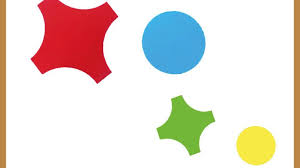 Hofmet Schüüre Fasnachtsangebot Auch die Fasnacht muss Corona Platz machen….Damit Sie, liebe Arboldswilerinnen und Arboldswiler, liebe Freunde aber nicht ganz auf die Fasnacht verzichten müssen, bietet Ihnen das Hofmet-Café feine Mehlsuppe, Zwiebel- und Käsewähe und zum Dessert Schenkeli an.Holen Sie sich die Fasnacht in Ihre Stube und geniessen Sie diese typischen Köstlichkeiten zuhause ohne lange am Herd zu stehen.Bitte bestellen Sie - bis jeweils zwei Tage zuvor - in der Hofmet Schüüre persönlich oder per Mail (info@dorfladen-arboldswil.ch) und Sie können die gewünschte Ware ab 11.00 h bis Ladenschluss abholen. Bringen Sie ein entsprechendes Gefäss mit. Bezahlen können Sie gerne am Abholtag. ……………………………………………………………..abtrennen………………………………………………………………………Name 	TelefonSamstag, 20.02.2021, Abholung ab 11.00 h ……………. Portionen Mehlsuppe	à Fr. 4.00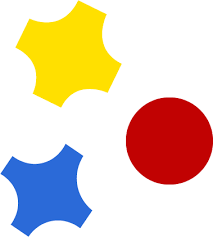 ……………. Stück Zwiebelwähe	à Fr. 5.00……………. Stück Käsewähe	à Fr. 5.00……………. Säckli Schenkeli 	à Fr. 6.00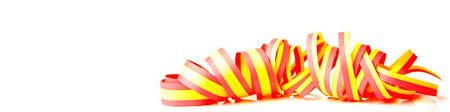 Montag, 22.02.2021, Abholung ab 11.00 h ……………. Portionen Mehlsuppe	à Fr. 4.00……………. Stück Zwiebelwähe	à Fr. 5.00……………. Stück Käsewähe	à Fr. 5.00……………. Säckli Schenkeli 	à Fr. 6.00Mittwoch, 24.02.2021, Abholung ab 11.00 h ……………. Portionen Mehlsuppe	à Fr. 4.00……………. Stück Zwiebelwähe	à Fr. 5.00……………. Stück Käsewähe	à Fr. 5.00……………. Säckli Schenkeli 	à Fr. 6.00